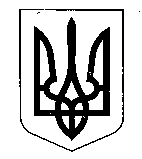 МІНІСТЕРСТВО ФІНАНСІВ УКРАЇНИНАКАЗвід ______________                           Київ                                   № __________Про внесення змін до Порядку здійснення аналізу та оцінки ризиків, розроблення і реалізації заходів з управління ризиками для визначення форм та обсягів митного контролюВідповідно до статті 13 глави 2 розділу І, статті 320 глави 47 та статті 363 глави 52 розділу XI Митного кодексу України, підпункту 5 пункту 4 Положення про Міністерство фінансів України, затвердженого постановою Кабінету Міністрів України від 20 серпня 2014 року № 375, з метою виконання Державної антикорупційної програми на 2023–2025 роки, затвердженої постановою Кабінету Міністрів України від 04 березня 2023 року № 220, а також розвитку системи управління ризиками, яка застосовується для забезпечення вибірковості митного контролю,НАКАЗУЮ:  Внести зміни до Порядку здійснення аналізу та оцінки ризиків, розроблення і реалізації заходів з управління ризиками для визначення форм та обсягів митного контролю, затвердженого наказом Міністерства фінансів України від 31 липня 2015 року № 684, зареєстрованого в Міністерстві юстиції України 21 серпня 2015 року за № 1021/27466 (у редакції наказу Міністерства фінансів України від 22 січня 2021 року № 32), виклавши його в новій редакції, що додається.2. Департаменту митної політики Міністерства фінансів України в установленому порядку забезпечити:подання цього наказу на державну реєстрацію до Міністерства юстиції України;оприлюднення цього наказу.3. Цей наказ набирає чинності через 15 днів з дня його офіційного опублікування.4. Контроль за виконанням цього наказу покласти на заступника Міністра фінансів України Драганчука Ю. О. та Голову Державної митної служби України. Міністр 								         Сергій МАРЧЕНКО